ΦΥΣΙΚΕΣ ΚΑΤΑΣΤΑΣΕΙΣΠαράγοντες που επηρεάζουν: Θερμοκρασία και ΠίεσηΜετατροπές Φυσικής Κατάστασης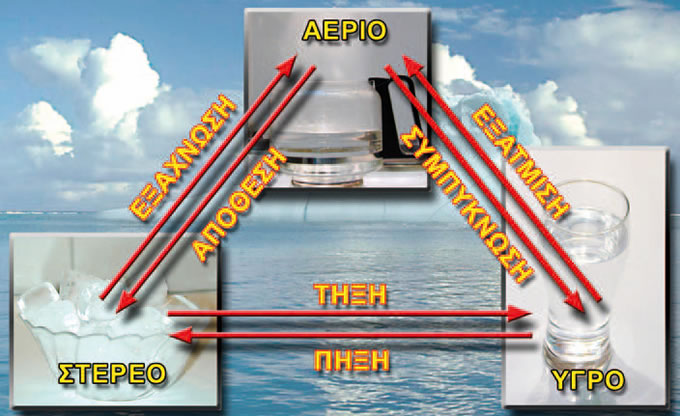 ΙδιότητεςΜάζαΌγκοςΣχήμαΦυσική ΚατάστασηΜάζαΌγκοςΣχήμαΣτερεάσταθερήσταθερόςσταθερόΥγράσταθερήσταθερόςΜεταβλητόΑέριασταθερήΜεταβλητόςΜεταβλητόΣτερεά(Solid)Σ.Τ                                          Υγρά(liquid)Σ.Ζ                          Αέρια(gas)S & ll&g